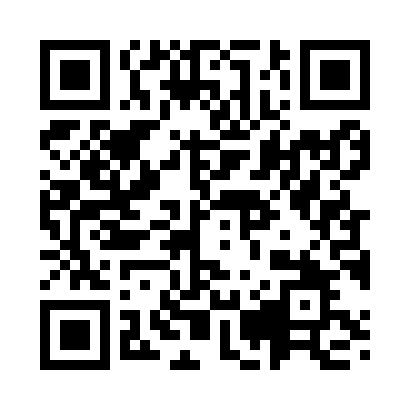 Prayer times for Palting, AustriaWed 1 May 2024 - Fri 31 May 2024High Latitude Method: Angle Based RulePrayer Calculation Method: Muslim World LeagueAsar Calculation Method: ShafiPrayer times provided by https://www.salahtimes.comDateDayFajrSunriseDhuhrAsrMaghribIsha1Wed3:395:491:055:048:2110:222Thu3:375:471:045:058:2310:243Fri3:345:461:045:058:2410:274Sat3:315:441:045:068:2510:295Sun3:295:421:045:068:2710:316Mon3:265:411:045:078:2810:347Tue3:235:391:045:078:3010:368Wed3:215:381:045:088:3110:399Thu3:185:361:045:088:3210:4110Fri3:155:351:045:098:3410:4311Sat3:125:341:045:098:3510:4612Sun3:105:321:045:108:3610:4813Mon3:075:311:045:108:3810:5114Tue3:045:301:045:118:3910:5315Wed3:025:281:045:118:4010:5616Thu2:595:271:045:128:4110:5817Fri2:565:261:045:128:4311:0118Sat2:545:251:045:138:4411:0319Sun2:515:231:045:138:4511:0520Mon2:495:221:045:148:4611:0821Tue2:475:211:045:148:4811:1022Wed2:475:201:045:148:4911:1323Thu2:465:191:045:158:5011:1424Fri2:465:181:045:158:5111:1525Sat2:465:171:055:168:5211:1526Sun2:465:161:055:168:5311:1627Mon2:455:161:055:178:5411:1628Tue2:455:151:055:178:5511:1729Wed2:455:141:055:178:5611:1730Thu2:455:131:055:188:5711:1831Fri2:445:131:055:188:5811:18